1.- En una hoja blanca   dibuja y escribe la información que se encuentra en el cuadro que está a continuación. 2.- Piensa en que situación sientes cada una de estas emociones.3.- Escribe esa situación en el lugar según el rostro y expresión correspondiente.4.- Pinta los dibujos con los colores que tu elijas. 5.-Importante: Guarda tu trabajo. 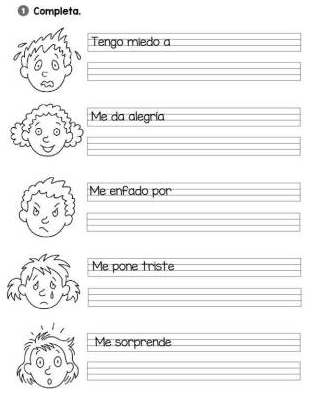 Si ya has terminado todas las instrucciones y las realizaste todas ¡“SUPER”! es todo por hoy.*No olvides realizar tu auto evaluación. Dibuja la imagen en tu hoja y pinta la carita que consideres representa tu trabajo.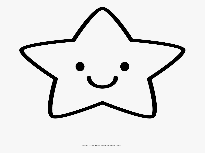 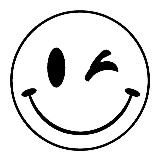 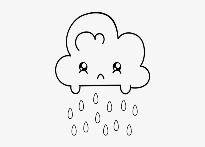 Guía de Trabajo Orientación.4°A –BProfesora : Ana Riveros Carvajal.Guía de Trabajo Orientación.4°A –BProfesora : Ana Riveros Carvajal.       Objetivo: Unidad N° 1 Cuido mi cuerpo.Clase: N° 1       Recursos: - Croquera, hojas blancas,                            Hojas de block.                              -    Lápices de colores.                          (colores, plumones, cera, etc.)Fecha: Jueves 03  de Abril 2020.